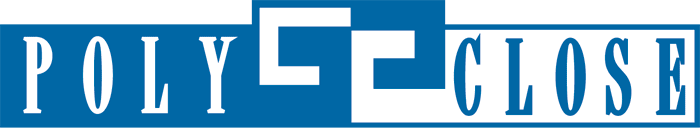 COMMUNIQUÉ DE PRESSE : POLYCLOSE 2024


Gand (Belgique), septembre 2023
Polyclose 2024 sera placé sous le signe du climat, du confort de vie et de la circularité 

21e édition de Polyclose les 17, 18 et 19 janvier 2024 à Flanders Expo à Gand
Salon européen des techniques de fermeture du bâtiment, de façades, de contrôle d’accès et de protection solaireLes leaders du secteur des techniques de fermeture du bâtiment, de façades, de contrôle d'accès et de protection solaire se donneront une nouvelle fois rendez-vous du 17 au 19 janvier 2024, pour la 21e édition du célèbre salon professionnel Polyclose à Flanders Expo à Gand (Belgique). Trois jours durant – avec une nocturne jusqu’à 20h le jeudi –, les professionnels du secteur iront puiser leur inspiration auprès des principaux exposants belges, néerlandais, allemands, français, etc. La ventilation et le contrôle du climat, le confort de vie moderne et l'attention portée à la durabilité et à la circularité sont plus importants que jamais. De nouvelles applications seront dévoilées en avant-première et les installateurs pourront assister à de nombreuses démonstrations en direct. En plus des nombreux exposants habitués, de nouveaux joueurs se présenteront au salon pour la première fois. L’entrée est gratuite et réservée aux professionnels. Les tickets peuvent être demandés au préalable sur Polyclose.be.Pour la 21e fois déjà, les principaux acteurs du marché européen présenteront leurs dernières nouveautés, du mercredi au vendredi, à quelque 14 000 professionnels – dont un quart venus des Pays-Bas. Polyclose devient ainsi l’occasion rêvée de toucher un public nombreux en relativement peu de temps et de se tenir au courant des derniers développements et innovations dans le monde des techniques de fermeture du bâtiment, de façades, de contrôle d’accès et de protection solaire.Faits marquantsCette édition sera également un rendez-vous international pour la construction de demain. Tous ceux qui envisagent de construire ont aujourd’hui des exigences de plus en plus élevées en matière de durabilité et de circularité. Fonctionnalité, confort de vie et design doivent aller de pair. Entrepreneurs, architectes et maîtres d’ouvrage auront l'occasion de découvrir les dernières solutions et évolutions en matière d'efficacité énergétique, de sécurité et de durabilité.La tendance des profilés de fenêtre élégants et ultraminces avec de grandes surfaces vitrées continue de s’imposer, avec tous les défis possibles en termes d'installation, d'isolation, de ventilation et de protection solaire. Les portes doivent avoir un très beau design, et afficher d’excellentes performances en termes de sécurité anti-effraction et d’isolation. Dans la construction de façades, les films de haute qualité ont fait leur apparition. En plus d'être esthétiques, durables et exceptionnellement polyvalents, les films disponibles sur le marché peuvent également protéger du soleil, des effractions et même du bruit.Les stores, qu'ils soient automatisés ou non, se sont multipliés au cours des dernières décennies afin de prévenir le réchauffement intérieur et de réduire la consommation d'énergie des bâtiments. Les architectes intègrent de plus en plus les stores en toile comme éléments de façade. Le minimalisme est un sujet d'actualité. Les systèmes de protection solaire contemporains sont commandés par des sources d'énergie naturelles, comme un panneau solaire, et sont donc moins énergivores.Grâce aux hivers doux, la saison des moustiquaires s'allonge. Celles-ci doivent également s’adapter à la tendance des fenêtres, portes et façades sans joints.L’outdoor living n'est pas qu’un phénomène de mode, il est là pour durer. Les pergolas ont désormais pleinement leur place dans les systèmes de protection solaire. De plus en plus, elles deviennent un prolongement de la maison et s'adaptent au style personnel. Il n'est donc pas surprenant que les pergolas polyvalentes, mitoyennes ou non, disponibles dans différents matériaux, et les produits connexes occupent une place de choix au salon.L'importance de la digitalisation de bout en bout dans les entreprises ne cesse de croître. Polyclose accueillera donc des solutions logicielles innovantes, qui aident les fabricants de fenêtres, de portes, de stores et de façades à digitaliser de manière optimale leurs processus commerciaux.« Nous sommes ravis des inscriptions reçues jusqu'à présent et sommes convaincus que le salon de 2024 rencontrera un franc succès », avance l'organisateur Guy Martens. « Nous sommes fiers de créer un environnement propice au réseautage, à l’échange de connaissances et à l’inspiration. Polyclose encourage la croissance et le progrès dans le secteur, qui se concentre de plus en plus sur la durabilité, et offre de précieuses opportunités commerciales à tous les participants. » Polyclose en bref Depuis 1991, Polyclose donne un aperçu de tout ce qui s'ouvre et se ferme sur et dans les façades, y compris les portes et les barrières. Les exposants sont principalement actifs dans les domaines suivants : profilés en aluminium, systèmes en aluminium, profilés en plastique, systèmes en plastique, systèmes en acier, systèmes biométriques, automatisation, quincaillerie de bâtiment, enduit, systèmes de porte, étanchéisation, outillage, façades, verre et accessoires, machines, portes, volets, serrures, logiciels, contrôle d'accès, systèmes de ventilation, moustiquaires et protection solaire.Les visiteurs du salon de réseautage sont principalement actifs dans les secteurs suivants : travail de l’aluminium et du plastique, bureaux d’architecture et d’étude, automatisation et contrôle des accès, construction, sécurisation, verre, portes et fenêtres, menuiserie, ventilation, protection solaire et volets. Informations pratiquesLieu : Flanders Expo à Gand (Belgique) – Halls 1, 4 et 6Dates : mercredi 17, jeudi 18 et vendredi 19 janvier 2024Heures d’ouverture : de 9h30 à 18h30, avec nocturne jusqu’à 20h le jeudiGratuit pour les professionnels : enregistrez-vous au préalable sur www.polyclose.be avec votre codeListe des exposants : voir www.polyclose.beLes exposants intéressés peuvent s’inscrire en envoyant un e-mail à l’adresse info@polyclose.be VIDÉO FR : https://youtu.be/_oqvDJuDQNQ NL : https://youtu.be/C5GwLMJ7kDI   DE : https://youtu.be/BzK9-Th2IuM
EN : https://youtu.be/0L7kVqlHHOA 
*** NON DESTINÉ À LA PUBLICATION ***

Veuillez nous demander un code d’enregistrement avant la publication. Vous pourrez ensuite le mentionner dans votre article. Vos lecteurs pourront ainsi s’enregistrer avec un code unique pour une visite gratuite. Vous pouvez facilement obtenir votre code par e-mail : press@polyclose.be 

Illustrations (logos et photos de l’édition 2022), téléchargeables sur www.polyclose.be (via Presse > Illustrations)

Pour plus d’informations « presse », adressez-vous à :
Kurt Peeters, responsable des relations presse Polyclose
M +32 (0)474 444 660
press@polyclose.be 

Organisation du salon :
LIMACO S.A. 
Maaltebruggestraat 300
9000 Gand (Belgique)
T +32 (0)9 245 06 46
www.polyclose.be 